14 января 2020 года фольклорным ансамблем «Черешенка» Дома культуры ветеранов совместно с работниками автоклуба МКУ «Управление культуры» Богучарского муниципального района были проведены мероприятия, посвященные русским традициям на рождество «Святок радостные дни» в сёлах Купянка, Вервековка и Залиман.На мероприятиях исполнялись «щедровки» Богучарского края, которые в старые давние времена исполнялись накануне этого праздника, показаны  обычаи, проходившие  в этот праздничный день, так как  они пошли ещё с дохристианских времен, а также говорили о народных  приметах, связанных с этим днём. В своих выступлениях участники ансамбля величали хозяев  дома, желали богатства, достатка в доме, хорошего урожая, мира и благополучия в семье. За  добрые пожелания люди благодарили щедровальщиков, угощали  сладостями.В селе  Купянка к ряженым присоединились жители села и фольклорный ансамбль «Зоренька» Купянского сельского клуба.  В Вервековском и Залиманском сельских клубах, кроме щедровок, поставили сценку « Солоха и черт», фрагмент из рассказа Гоголя «Вечера на хуторе близ Диканьки». Мероприятие  было направлено на сохранение народной культуры и народных традиций Богучарского края.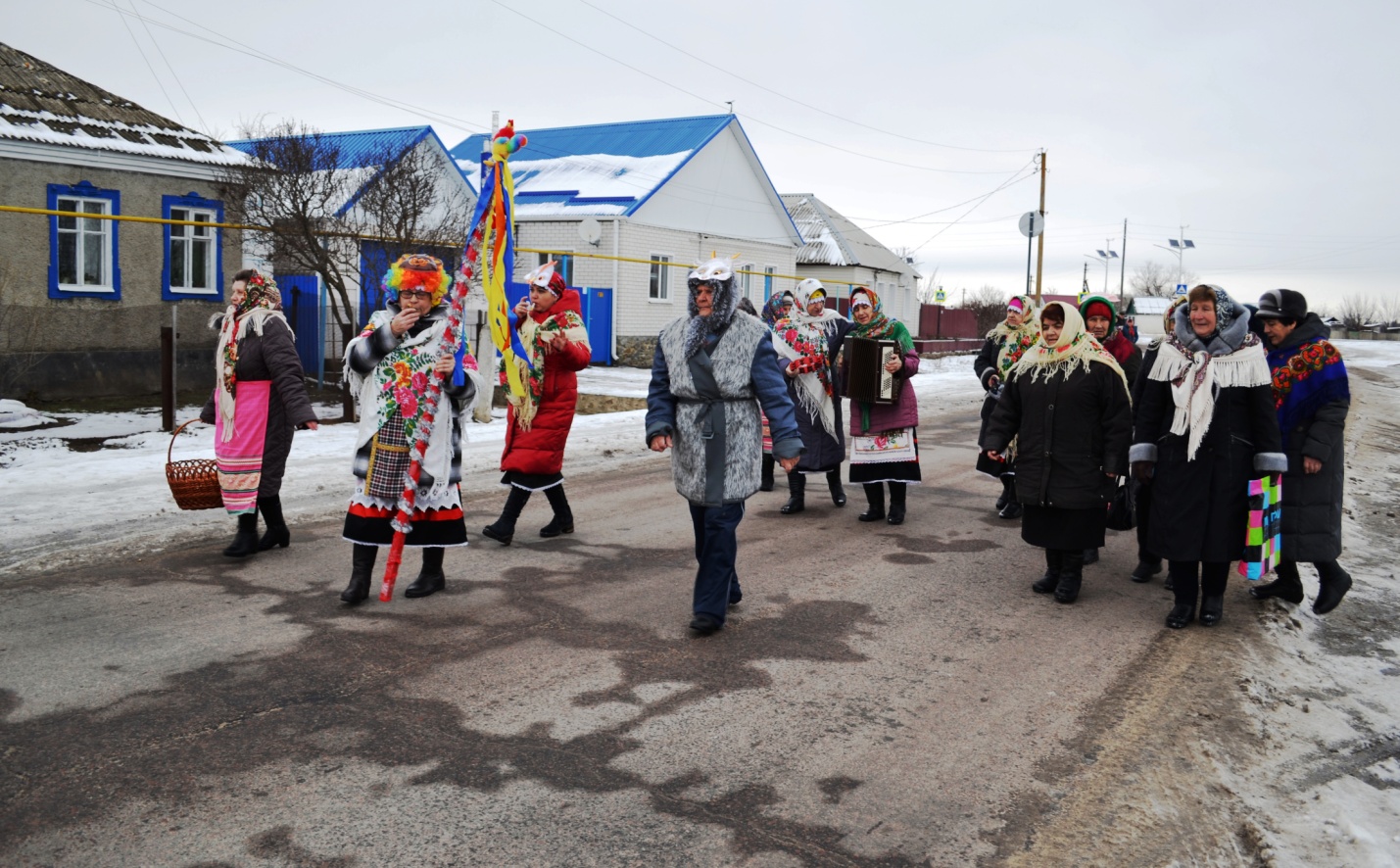 